KAPCSOLATFELVÉTELI ADATLAPKisgyermeket nevelő szülők munkaerőpiaci visszatérését ösztönzőGINOP-5.3.13-20 – Kisgyermeket nevelő szülők képzésének elősegítése, ösztöndíja és elhelyezkedésük támogatása című projektA GINOP-5.3.13-20 projekt célja a kisgyermeket nevelő szülők képzésben való részvételének elősegítése, a foglalkoztathatóságuk javítása, elhelyezkedésük támogatása. A kapcsolatfelvétel célja, a projekt célcsoportjának aktív elérése, a támogatott képzésben való részvétel elősegítése, az érintett szervezetekkel és intézményekkel a hatékony együttműködés megteremtése.A kapcsolatfelvétel során a jelenlévők tájékoztatást kapnak a projekt céljairól, a támogatási és jogosultsági feltételekről, továbbá a pályázat lebonyolítási módjáról és speciális követelményeiről.A kapcsolatfelvételi adatlap aláírása nem jelent sem együttműködési kötelezettséget, sem egyéb jogi kötelezettséget, kizárólag a tájékoztatás tényét és a kapcsolattartás adatait rögzíti.A tájékoztatott szervezet adatai:A kapcsolatfelvétel résztvevői:  _________________________				______________________		       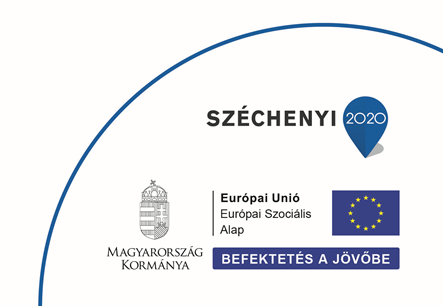    Gyetvai Lilla Julianna		    Tájékoztatott személy    mentor					    	          OFA Nonprofit Kft.	Kelt.:_____________________, 2020._________________Intézmény/szervezet neve:Székhely:Levelezési cím:Elérhetőség (email, telefonszám):A kapcsolatfelvétel helyszíne (pontos cím):Tájékoztatott munkatárs: